An introductory reading to Mark Nowak’s Coal Mountain Elementary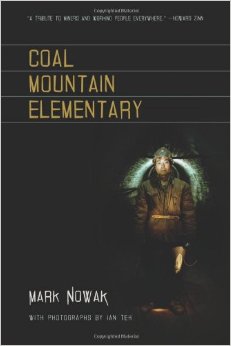 Pre-Performance Reading Directions.Read the first 5 pages of Mark Nowak’s Coal Mountain Elementary aloud with your partner (you can alternate pages). While reading, underline words that repeat (incremental or exact) or words that stand out (exciting, marked by a pause, followed by a question mark). Pre-Performance BrainstormWhat words seem particularly impactful? Why? What is the tone of these words? In what type of voice are they to be read aloud?Performance DirectionsTwo volunteers will read (one volunteer for each of the passages). The rest of the class will also have a “performance role.” When we come to moments of repetition and / or impact, the whole class will read those words in the agreed upon tone.ReflectionDoing this type of reading makes tone (read: feeling) both visible and tangible. What type of feelings is Novak attempting to document in Coal Mountain Elementary? How do you know? 